«Президентские спортивные игры»13 марта 2014 г. на базе ГБОУ СОШ №619 прошли соревнования по плаванию в рамках «Президентских спортивных  игр». Честь нашей школы защищали: Горбунова Алина, Пискунова Елена, Осипова Таисия, Казанцева Анастасия, Жадаева Диана,Тепляков Иван, Лупкин, Максим, Козлов Павел, Шкиренко Вадим, Яковлев Федор.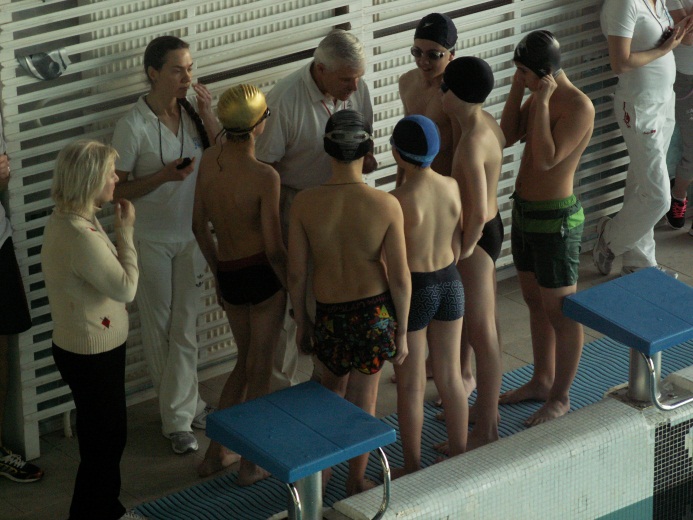 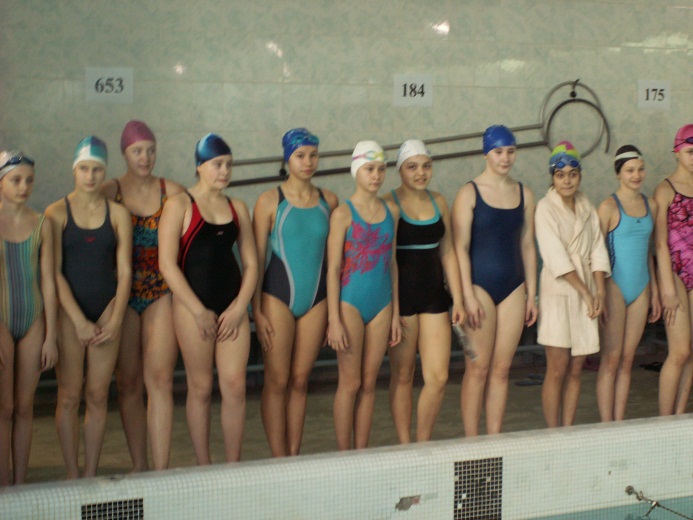 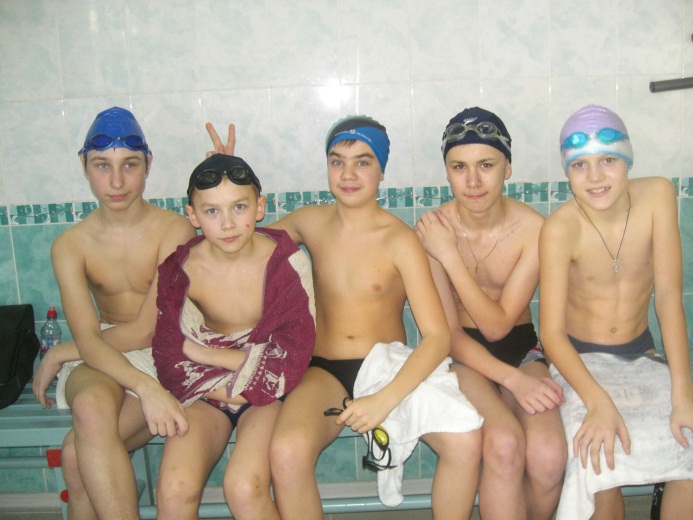 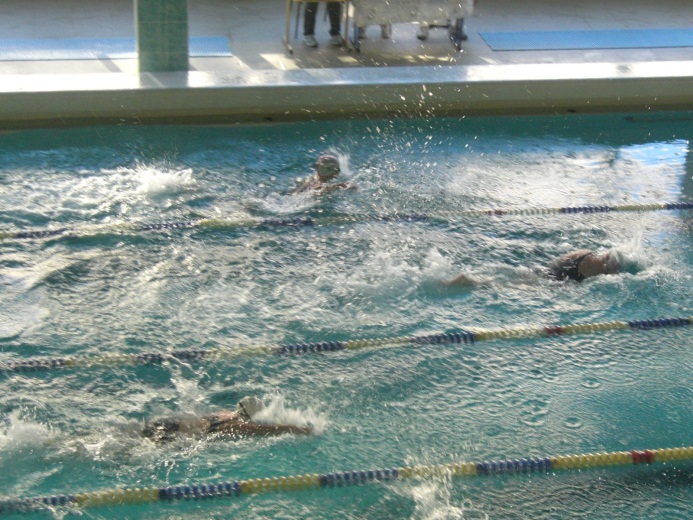 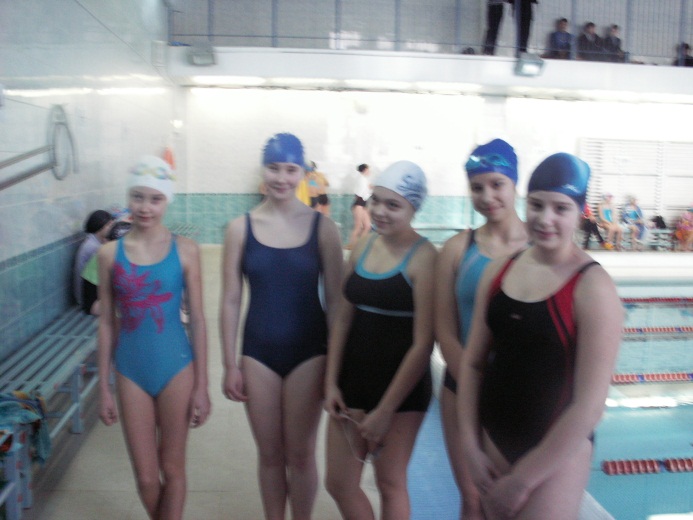 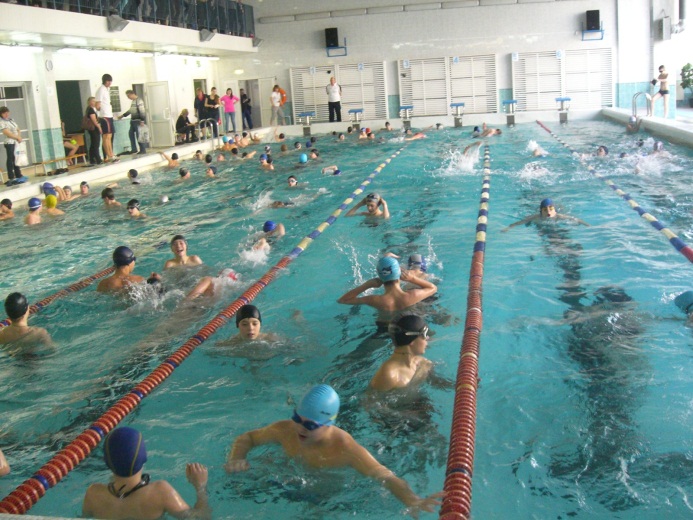 